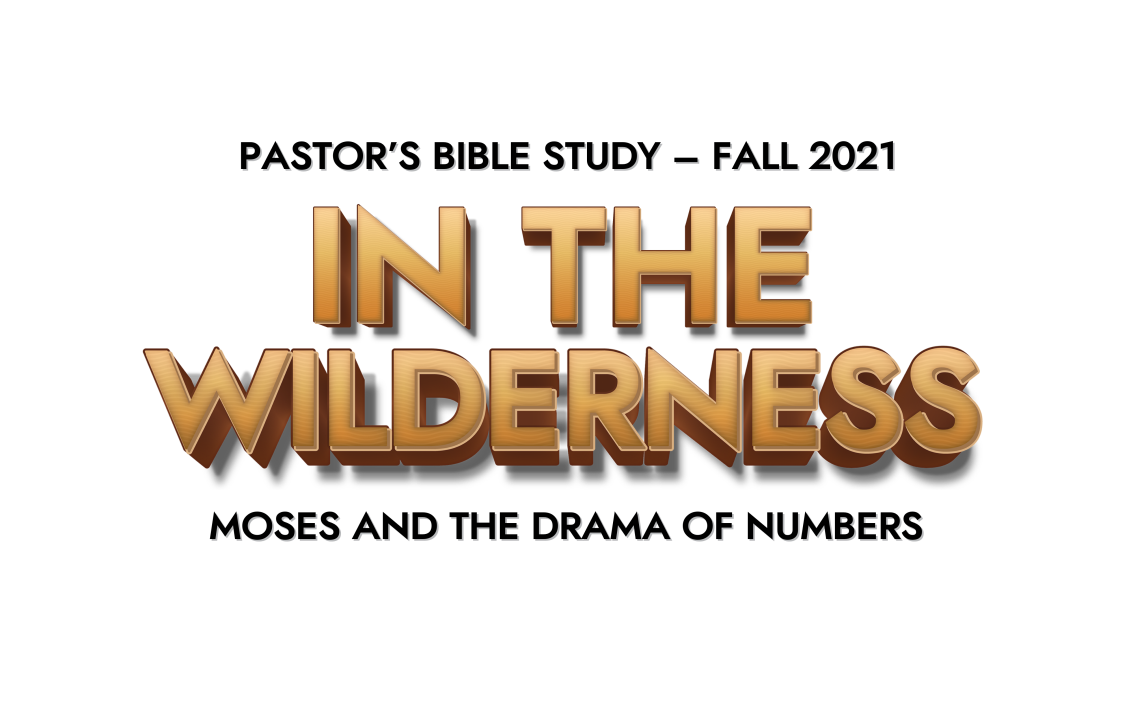 Episode 1: Welcome to the WildernessWhen you think of the book of Numbers, what comes to mind?When you hear the word “wilderness,” what comes to mind?Describe your literal “wilderness” experience.Describe your spiritual “wilderness” experience.  Where have you felt most uncomfortable, out of your element? When/ Where have you felt the most tested?How important is a leader when you are in the wilderness? How important was Moses to Israel’s wilderness journey?Who are the people who have led you through the “wilderness” of hardship and trial? What have you learned through Wilderness experiences? 